Warszawa, 29 kwietnia 2022 r.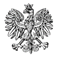 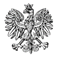 WPS-II.431.4.37.2021.RMPanIreneusz BukowyPodmiot prowadzący placówkępn. Dom Spokojnej Starościul. Firmowa 6B05-152 Cząstków MazowieckiZALECENIA POKONTROLNENa podstawie art. 126 oraz art. 127 w związku z art. 22 pkt 10 ustawy z dnia 12 marca 2004 r. o pomocy społecznej (Dz.U. z 2021 r. poz. 2268 z późn. zm.), zwanej dalej „ustawą”, oraz rozporządzenia Ministra Rodziny i Polityki Społecznej z dnia 9 grudnia 2020 r. w sprawie nadzoru i kontroli w pomocy społecznej (Dz. U. z 2020 r. poz. 2285), inspektorzy Wydziału Polityki Społecznej Mazowieckiego Urzędu Wojewódzkiego w Warszawie przeprowadzili 8 września 2021 r. kontrolę doraźną w placówce zapewniającej całodobową opiekę osobom niepełnosprawnym, przewlekle chorym lub osobom w podeszłym wieku, pod nazwą Dom Spokojnej Starości w Cząstkowie Mazowieckim, przy ul. Firmowej 6B.Podmiot prowadzący ww. placówkę – p. Ireneusz Bukwy, ma zezwolenie na prowadzenie działalności gospodarczej w zakresie prowadzenia placówki zapewniającej całodobową opiekę osobom niepełnosprawnym, przewlekle chorym lub osobom w podeszłym wieku - decyzja Wojewody Mazowieckiego z dnia 05.07.2012 r. nr 1254/2012, z liczbą 25 miejsc. Kontrola przeprowadzona została w związku z pismem dotyczącym nieprawidłowości w funkcjonowaniu placówki zapewniającej całodobową opiekę osobom niepełnosprawnym, przewlekle chorym lub osobom w podeszłym wieku. Postępowanie kontrolne obejmowało ustalenie stanu faktycznego dotyczącego funkcjonowania placówki oraz sposobu realizacji usług socjalno-bytowych świadczonych przez placówkę, przestrzegania praw mieszkańców, struktury zatrudnienia. W trakcie kontroli ustalono, że mieszkańcy mieli zapewnioną całodobową opiekę, w ramach której oferowane były: stałe posiłki, indywidualne miejsca do spania oraz przechowywania swoich rzeczy, podstawowe środki higieny osobistej, dostęp do lekarza POZ. Niemniej, w działalności kontrolowanej jednostki stwierdzono następujące nieprawidłowości:- liczba miejsc w placówce została zwiększona w stosunku do liczby, na którą podmiot prowadzący uzyskał zezwolenie,- w kilku pomieszczeniach sanitarnych brakowało uchwytów ułatwiających osobom mniej sprawnym korzystanie z tych pomieszczeń,- w jednym z pomieszczeń sanitarnych nie działało oświetlenie,- dokumentacja dotycząca stanu zdrowia mieszkańców prowadzona była chaotycznie,- w dokumentacji osoby ubezwłasnowolnionej brak było postanowienia sądu opiekuńczego w przedmiocie udzielenia zezwolenia na umieszczenie w placówce.Szczegółowy opis oraz ocena skontrolowanej działalności zostały przedstawione w protokole kontroli podpisanym bez zastrzeżeń przez kierownika placówki w dniu 28 stycznia 2022 r. (data odesłania do Urzędu 10.02.2022 r.). W związku z przeprowadzoną kontrolą, stosownie do art. 128 ustawy, przekazuję niniejsze zalecenia pokontrolne:Przywrócić w placówce liczbę miejsc, na którą podmiot prowadzący uzyskał zezwolenie.Zamontować w pomieszczeniach sanitarnych brakujące uchwyty ułatwiające osobom mniej sprawnym korzystanie z tych pomieszczeń.Wyposażyć pomieszczenie sanitarne w działające oświetlenie.Dokumentację dotyczącą stanu zdrowia mieszkańców prowadzić w sposób uporządkowany. Dokumentację osoby ubezwłasnowolnionej uzupełnić zgodnie z ar. 68a pkt 1f) o postanowienie sądu opiekuńczego w przedmiocie udzielenia zezwolenia na umieszczenie w placówcePouczenie:Zgodnie z art. 128 ustawy z dnia 12 marca 2004 r. o pomocy społecznej (Dz.U. z 2021 r. poz. 2268 z późn. zm.) kontrolowana jednostka może, w terminie 7 dni od dnia otrzymania zaleceń pokontrolnych, zgłosić do nich zastrzeżenia do Wojewody Mazowieckiego za pośrednictwem Wydziału Polityki Społecznej. O sposobie realizacji zaleceń pokontrolnych należy w terminie 30 dni powiadomić Wydział Polityki Społecznej Mazowieckiego Urzędu Wojewódzkiego w Warszawie.Zgodnie z art. 130 ust.1 ustawy z dnia 12 marca 2004 r. o pomocy społecznej 
(Dz.U. z 2021 r. poz. 2268 z późn. zm.), kto nie realizuje zaleceń pokontrolnych – podlega karze pieniężnej w wysokości od 500 zł do 12.000 zł.Z up. WOJEWODY MAZOWIECKIEGO                                                    Kinga Jura                                                                                                                                   Zastępca Dyrektora                                                                                           	     	Wydziału Polityki SpołecznejOtrzymują:Pan Ireneusz Bukowyul. Firmowa 6B; 05-152 Cząstków MazowieckiPani Agnieszka Bukowy ul. Firmowa 6B; 05-152 Cząstków Mazowieckiaa